Remind Spanish 3/4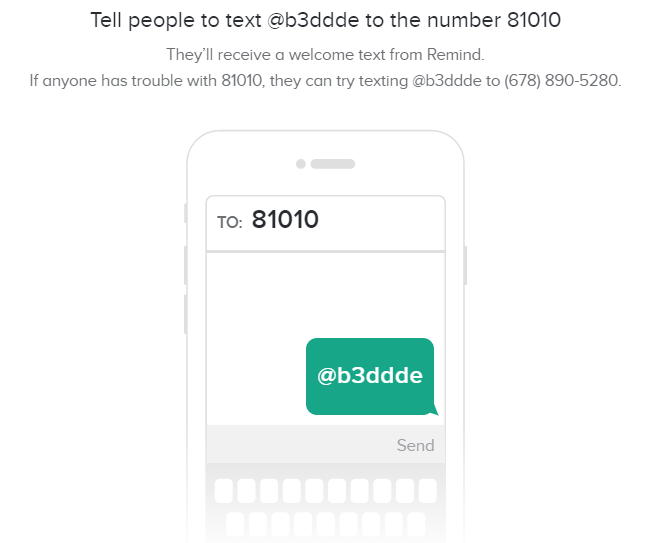 